Yarantsev IgorExperience:Position applied for: Electrical EngineerDate of birth: 28.02.1971 (age: 46)Citizenship: UkraineResidence permit in Ukraine: YesCountry of residence: UkraineCity of residence: ChuhuyivPermanent address: b.32-b; fl.14; Chuguev Kharkov regionContact Tel. No: +38 (050) 845-87-67 / +38 (096) 850-89-85E-Mail: igor.yarancev@rambler.ruSkype: yarik2802U.S. visa: Yes. Expiration date 14.02.2018E.U. visa: NoUkrainian biometric international passport: Not specifiedDate available from: 01.07.2017English knowledge: ModerateMinimum salary: 5300 $ per month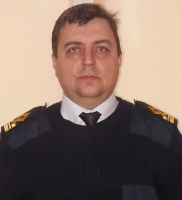 PositionFrom / ToVessel nameVessel typeDWTMEBHPFlagShipownerCrewing01.06.2016-22.11.2016CARDINALBulk Carrier55408KAWASAKI11160MARSHAL ISLANDSEGLE SHIP MANAGMENTLIDER MARINE20.04.2015-29.10.2015SHRIKEBulk Carrier53350MITSUI MAN B&W11665MHEAGLE SHIP MANAGMENT LLCLEADER15.04.2014-22.10.2014SHRIKEBulk Carrier53350MITSUI MAN B&W 6S50MC11665MARSHAL ISLANDSEGLE SHIP MANAGMENTLIDER MARINE02.05.2013-29.10.2013sophia zBulk Carrier57700STX MAN BandW9480BAHAMASSAINT MICHAEL SHIPPING CO LTDTENET15.12.2011-10.05.2012LemeshevBulk Carrier25860B&W10200St.Vincent GrenadineBM shipping LTDSHOKK13.01.2011-26.06.2011Nats EmperorBulk Carrier38300SULZER12000CYPRUSPitiousa ShippingBermudas